11 октября отмечается День Республики. В преддверии праздника в детском саду во всех возрастных группах прошли различные тематические мероприятия.Одна из задач образовательного учреждения - формирование у воспитанников целостного представления о родном крае, воспитание познавательного интереса, любви к своей малой Родине. Педагоги делают все возможное, чтобы культурное наследие Республики Башкортостан передавалось из поколения в поколение.В целях формирования гражданско-патриотического воспитания дошкольников, были проведены беседы тему «Башкортостан - вчера, сегодня, завтра». Главная цель – обобщение знаний о государственном суверенитете Башкортостана.С воспитанниками подготовительных групп провели развлечение «Родина моя Башкортостан», под удивительные звуки курая дети вспомнили города нашей республики, народных героев, столичные исторические достопримечательности и познакомились с современными, расширили свои знания о государственной символике, о значении гимна. Неизменной составляющей занятий являлись стихи народных башкирских поэтов, которые дети рассказывали наизусть, и весёлые народные танцы, игры, в которые дети с удовольствием играли.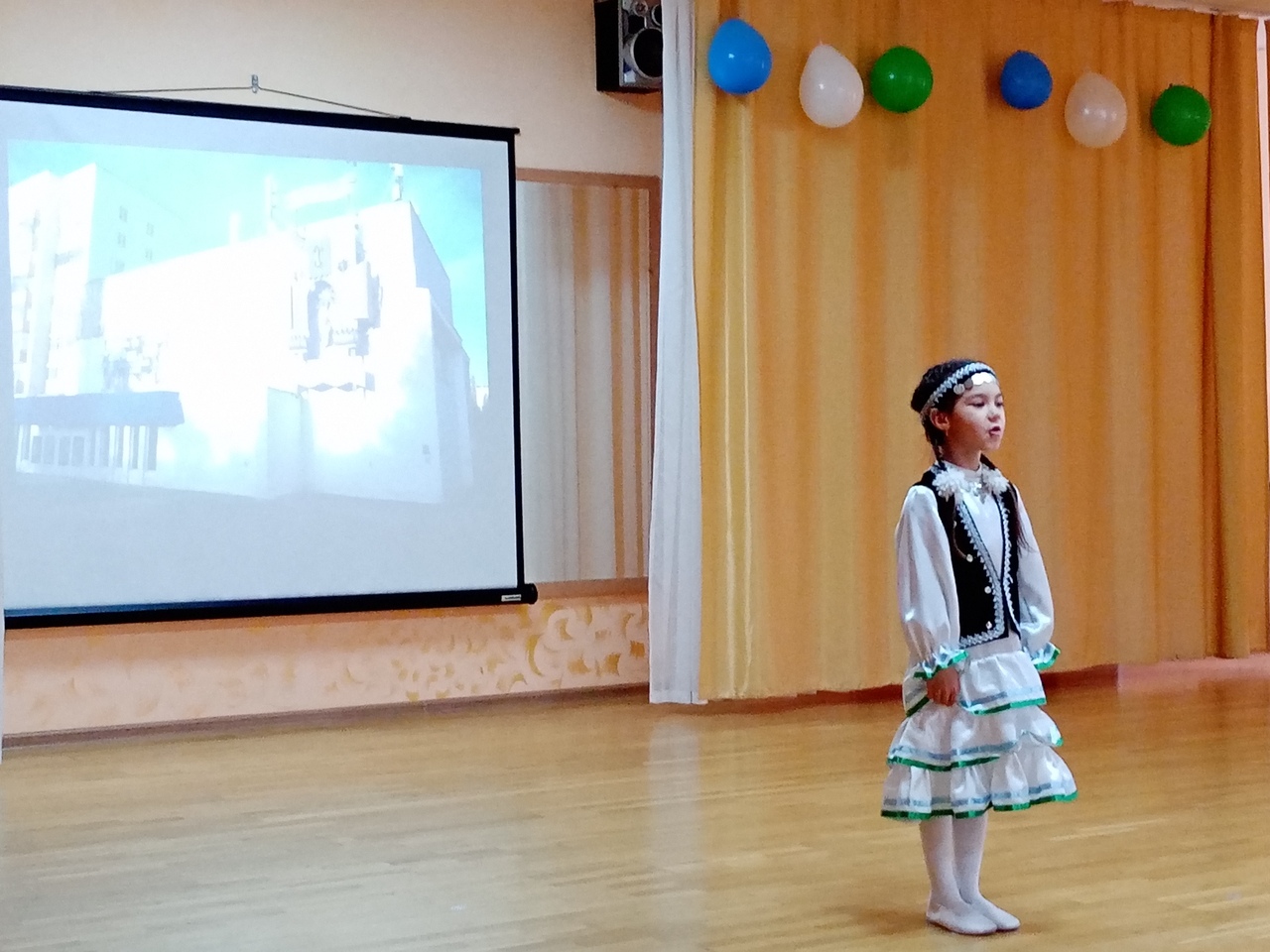 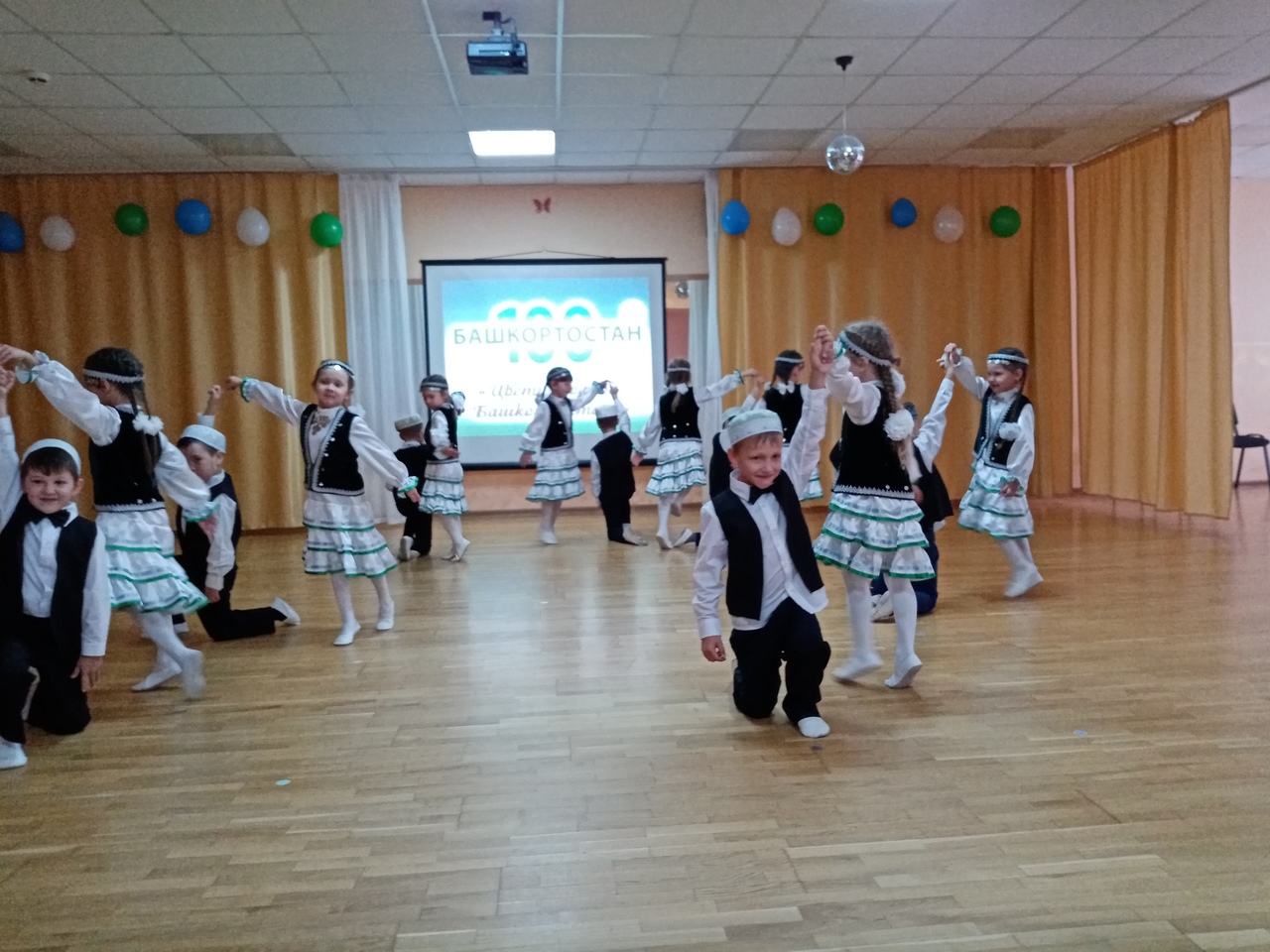 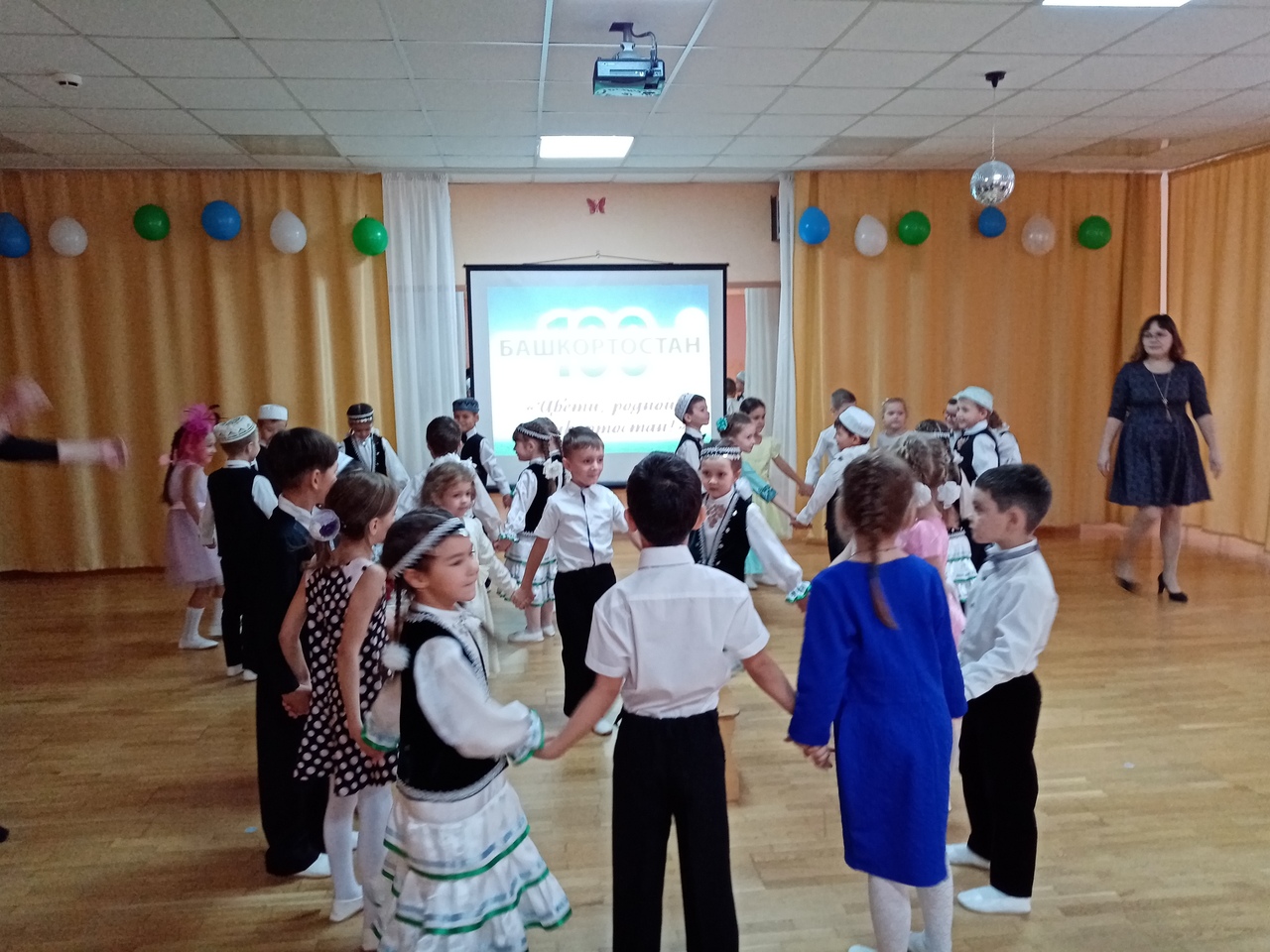 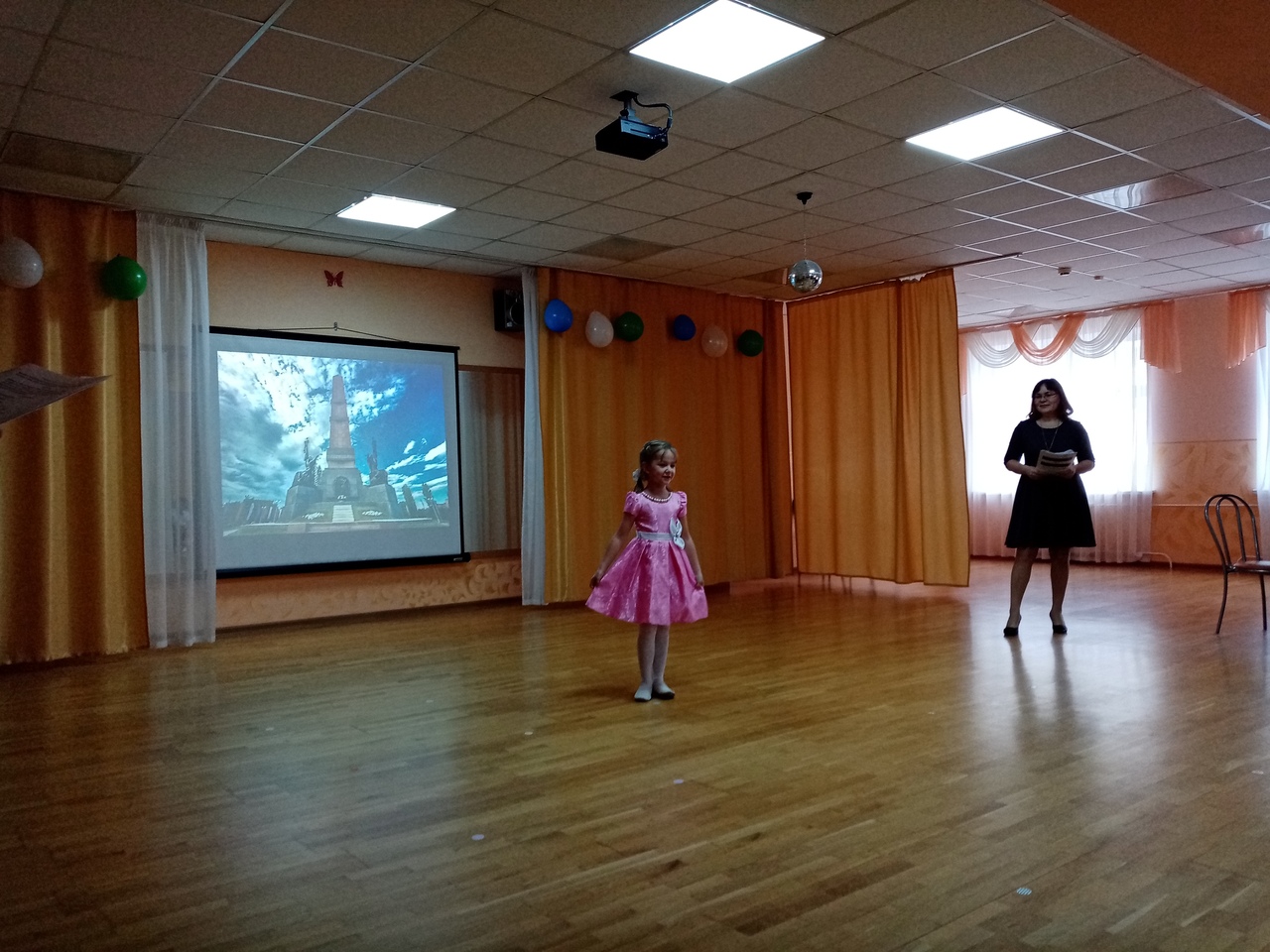 